Stakroge beboer og kulturhus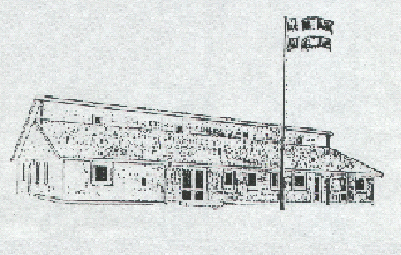 Niels Holt Sørensens pladsStadionalle 3  7270 StakrogeTlf 40238441Cvr- nr. 66725359LejekontraktLejemålLejemålet gælder fra Priser fra 0101-2022=Depositum 		500 kr.			i alt:	500,00 k  betales snarestLejedagen		1950,00kr			i alt                   1950,00krDagen før til borddækning           250,00kr                                                                        i alt                     250,00krAndet iht. beskrevet                                                                                                            i alt                   Rengøring                                         350,00kr                                                                                                 350,00kr                                                                                                                                               Total                    -kr-.Betales før udlevering af nøglen	Depositum indsættes på konto nr. 9570-12854846 eller mobile pay 222087 i forbindelse med aftale af lejemål. Indbetalt depositum  til udlejer er kontraktens gyldighed.Husk navn. Beløb for leje skal indbetales 1 uge før lejemålet, eller kontant ved udlevering af nøgler. Nøgler udleveres ikke hvis betaling mangler.  Husk at sende dit konto nr. så vi kan tilbagebetale depositum.Har du/i mulighed for betaling  gennem mobile pay til 222087 er dette ønskeligt.Skriv leje beboerhus samt navn.Efter udlejning skal der afregnes for evt. ekstra rengøring og evt. erstatning for ødelagte ting. Du vil efter lejemålet modtage depositum. Ved erstatningsopgørelse udarbejdes en slutfaktura.Udlejning til personer under 18 år kræver en myndig person som ansvarlig lejer. Der kræves altid at der er mindst 2 myndige personer tilstede. Den ene er ansvarlig lejer.Modtages huset med defekter, mangler m.m. skal udlejer informeres. Tag evt. billeder med dato og tidspunkt som dokumentation.Stakroge Beboer og Kulturhus ” Almindelige regler og vilkår for udlejning” er en del af denne aftale som undertegnede accepterer.Dato:__________  Underskrift:______________________________________Konto  Til tilbagebetaling af depositum, send venligst bank konto nr.Almindelige regler og vilkår for udlejning af Stakroge Beboer og Kulturhus.Udlejning.Lejeaftalen er først gyldig, når kontrakten er afleveret til udlejer/ kasserer i underskrevet stand,eller depositum er indbetalt på konto nr. 9570-12854846  eller mob pay  222087 jf. den på kontrakten anførte dato.Mail accept kan  godtages.Afbestilling.Ved afbestilling senest 6 uger før dato for lejemål tilbagebetales 50% af depositum. Sker afbestillingen mindre end 6 uger før dato for lejemål tilbagebetales depositum ikke.Force majeure.Stakroge Beboer og Kulturhus kan aflyse eller afbryde lejemålet på grund af force majeure, herved forstås krig, optøjer, strejke, lockout, olie- og benzinrationeringer, grænselukninger, epidemier, natur- og forureningskatastrofer eller lign. hændelser.Aflevering.Køkkenet skal være ryddet og rengjort .Borde skal tørres af,køleskabet være tømt,der skal fejes.Betjening af opvaskemaskine er ophængt ved opvaskerum. Porcelæn, glas og bestik skal aftørres efter opvask.Borde og stole skal aftørres og være ryddet på plads som anvist.Der skal fejes gulve overalt.Rengøring.Rengøring og aflevering af nøgler aftales nærmere med udlejer.Erstatning.Du er forpligtet til at erstatte ting og sager som bliver ødelagt, mens huset er udlejet til dig. Lad det ituslåede stå fremme, så vi kan købe nyt. Som lejer skal du sikre dig at huset, samt indbo tilbageleveres i samme stand som da du modtog nøgle til huset.Prisliste.Ekstra rengøring 200 kr. pr. timeService erstattes med 10 kr. pr. delBorde, stole og andet (f.eks. døre, vinduer og lign.) erstattes til nærmere aftalt pris.Tænk på naboerne.Jvf. Ordensbekendtgørelses paragraf 3.Musik uden for huset er ikke tilladt efter 23.00. Vinduer og døre skal holdes lukket efter dette tidspunkt. Tænk på naboerne – Den høje bas høres langt omkring.         General  information        Stakroge beboer- og kulturhus ligger i et grønt område       I forbindelse med stadion.      Fodboldbanen m.m må benyttes hvis ikke der spilles fodbold.        Beboerhuset kan tilbyde:          20  borde:200+90 cm               10 runde borde  : 120cm (6 pers.)         5 runde borde : 160 cm (8pers.)         Polstrede stole til 150 personer      Service til 150 personer      Salen kan opdeles ved hjælp af en foldevæg   (7+15m)  Eller(7+7m)      Der er et mindre lokale med en flytbar bar.      Der er anretterkøkken med 3 Komfurer med varmluftovne ,mikrobølgeovn,samt 2 kaffemaskiner.     I opvaskerummet  en industriopvaskemaskine    Der er desuden en dobbelt kaffemaskine  ( 240 kopper i timen )    En lille fryser er til afbenyttelse.   Beboerhuset er handicapvenlig med gode toiletforhold  Medbring selv karklude ,håndklæder,viskestykker,toiletpapir.   Leje pr.udendørs eltilkopling pr dag er 50,00 kroner  Duge til udlejning:                                                       Lange                  Små runde                  Store runde Koksgrå                                           2                       10                                      5 Stål grå                                           16Sølv grå                                            18 Røde                                                23                          11                                     6Marine blå                                      17                         7                                        5                                   Creme hvid                                     1                         10                                    6Hvide                                                18                          6Mørk grøn                                        6                             4Lys grøn                                            2Bordeux                                            4                            10Sort                                                       1                                                                     Det koster incl vask 10kr pr dug Aftales med udlejerVenlig hilsen og god festBestyrelsenPs Fodboldbaner, petanque samt minigolf ved poolhuset må gerne benyttes, hvis disse er ledige.Se mere www mitstakroge .dk        Der er legeplads ved den gamle skoleKontrakt nr.Som udlejer:Stakroge Beboer og Kulturhus v.Knud Tang StakrogeUdstedelsesdato:Dato for lejemål:/Navn på lejer:Dato for depositum:senestBetales snarestAdresse:Accept af kontrakt:Indbetalt depositum er accept af kontraktTlf.:Dato for seneste aflysning: